easter SUNDAYrecovery MEETING &dinner & easter SUNDAYrecovery MEETING &dinner & easter SUNDAYrecovery MEETING &dinner & 12 Noon Recovery Meeting, Dinner & Egg Hunt to follow!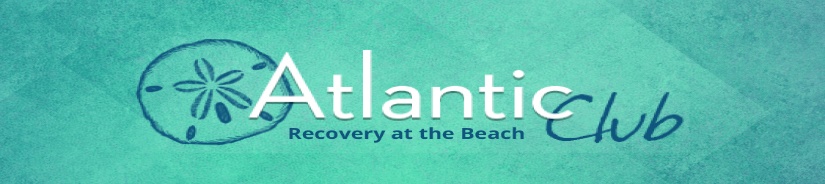 12 Noon Recovery Meeting, Dinner & Egg Hunt to follow!17